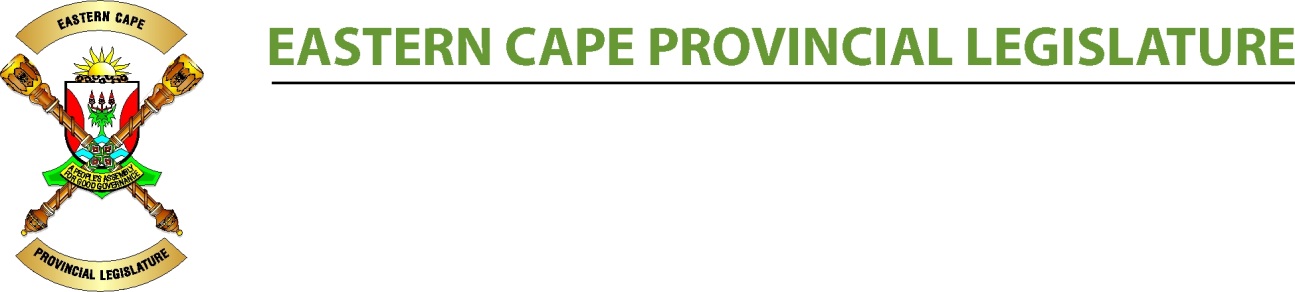 THE LEGISLATURE HAS IMPLEMENTED PREVENTATIVE MEASURES TO CURB THE SPREAD OF COVID-19 AND IN LINE WITH THE NATIONAL STATE OF DISASTER REGULATIONS: ALL PROGRAMMES OF THE LEGISLATURE THAT INVOLVE THE PUBLIC HAVE BEEN SUSPENDED UNTIL FURTHER NOTICE. THE LEGISLATURE IS ALSO CLOSED TO THE PUBLIC FOR THIS PERIOD.  THE EASTERN CAPE PROVINCIAL LEGISLATURE URGES THE PUBLIC TO ADHERE TO THE NATIONAL LOCKDOWN DIRECTIVES. #StayHomeSA  #StaySafeDuring the lockdown, the Legislature will continue to serve as a people’s assembly by conducting all its meetings via a virtual platform until stated otherwise by the Executive of the Legislature. 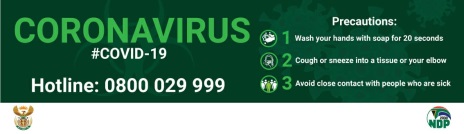 DATEACTIVITYTIMEVENUEVENUEGOVERNMENT/NCOP/HOTLMON15/02Political/Constituency DaySCHOOLS VISITSMs Teams VirtualMs Teams VirtualGovernment BusinessNCOP-House of Traditional Leaders -TUES16/02SCHOOLS VISITSMs Teams VirtualMs Teams VirtualGovernment BusinessEXCO LEKGOTLANCOPBriefing by Briefing by the Department of Agriculture, Land Reform and Rural Development on the Upgrading of Land Tenure Rights A/B [B 6B - 2020] (sec 76)Briefing by the Department of Cooperative Governance and Traditional Affairs on the objects of the Local Government: Municipal System Amendment Bill (B2B-2019) section 76 @ 12:00DEBATE ON THE STATE OF THE NATION ADDRESSHouse of Traditional Leaders _WED17/02SCHOOLS VISITSMs Teams VirtualMs Teams VirtualGovernment BusinessG&A & BUDGET CABINET COMMITTEESNCOPPresentation by National Treasury on third quarter Agricultural Sector provincial conditional grant expenditure for 2020/21 financial year @ 09:00 – 12:00Committee on Security and Justice                   Deliberation and                       consideration of the                     Electoral Laws                    Amendment Bill,                    Adoption of minutes                    and reportsDEBATE ON THE STATE OF THE NATION ADDRESS @ 14:00House of Traditional Leaders-THURS18/02SCHOOLS VISITSMs Teams VirtualMs Teams VirtualGovernment BusinessEXCO LEKGOTLANCOPREPLY ON STATE OF THE NATION ADDRESS @ 14:00House of Traditional LeadersFRI19/02SCHOOLS VISITSMs Teams VirtualGovernment BusinessDSD & EDCON PROJECT GRADUATION - NMMNCOPWomen’s Charter Review SessionsHouse of Traditional LeadersGovernment BusinessDSD & EDCON PROJECT GRADUATION - NMMNCOPWomen’s Charter Review SessionsHouse of Traditional LeadersSUN21/02Fortnightly briefing by Premier on COVID-19 to Leaders of Political Parties14:00Ms Teams VirtualMs Teams Virtual